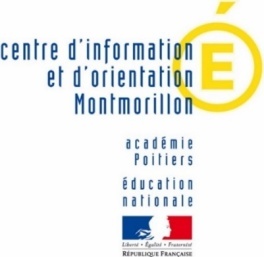 Questionnaire(A nous retourner au plus tard 15 jours après réception)ACio-montmorillon@ac-poitiers.frNom : 						Prénom :                   Tel :Adresse mail :       Etablissement :                                                          1 - Pourquoi souhaitez-vous aller en 3ème prépa –métiers, qu’est-ce qui vous attire ?……………………………………………………………………………………………………………………………………………………………………………………………………………………………………………………………………………………………………………………………………………………………………………………………………………………………………………………………………………………..........................................Avis Parents  :  ………………………………………………………………………………………………………………………………………………………………………………………………………………………………………………………………………………………………………………………………………………………………………………………………………………………………………………………………………………………………………………………………2 - Quel bilan faites-vous de votre scolarité au collège ?Avis Parents :  ………………………………………………………………………………………………………………………………………………………………………………………………………………………………………………………………………………………………………………………………………………………………………………………………………………………………………………………………………………………………………………………………3 - Quelles qualités possédez-vous qui pourraient appuyer votre candidature ?………………………………………………………………………………………………………………………………………………………………………………………………………………………………………………………………………………………………………………………………………………………………………………………………………………………………………………………………………………………………………………………………Avis Parents :  ………………………………………………………………………………………………………………………………………………………………………………………………………………………………………………………………………………………………………………………………………………………………………………………………………………………………………………………………………………………………………………………………4 - Que peut vous apporter la 3ème prépa-métiers ?………………………………………………………………………………………………………………………………………………………………………………………………………………………………………………………………………………………………………………………………………………………………………………………………………………………………………………………………………………………………………………………………Avis Parents :  ………………………………………………………………………………………………………………………………………………………………………………………………………………………………………………………………………………………………………………………………………………………………………………………………………………………………………………………………………………………………………………………………5 - Si vous avez fait le dispositif de remobilisation :Combien de demi-journées avez-vous fait ? ……………………………………………………………………………………….Dans quel lycée étiez-vous ?                            ………………………………………………………………………………………Qu’avez-vous apprécié ?                                    ……………………………………………………………………………………..Qu’est ce que cela vous a apporté ?                ……………………………………………………………………………………..Avis Parents :  ………………………………………………………………………………………………………………………………………………………………………………………………………………………………………………………………………………………………………………………………………………………………………………………………………………………………………………………………………………………………………………………………6 - Avez-vous fait des portes ouvertes de lycées ?Si oui lesquels ?                                                 ………………………………………………………………………………………..                             Qu’avez-vous pensé du lycée ?                       ………………………………………………………………………………………..Qu’avez-vous aimé ?                                         ………………………………………………………………………………………..Avis Parents :  ………………………………………………………………………………………………………………………………………………………………………………………………………………………………………………………………………………………………………………………………………………………………………………………………………………………………………………………………………………………………………………………………7 - Qui vous a aidé dans votre projet d’orientation et comment ? ………………………………………………………………………………………………………………………………………………………………………………………………………………………………………………………………………………………………………………………………………………………………………………………………………………………………………………………………………………………………………………………………Avis Parents :  ………………………………………………………………………………………………………………………………………………………………………………………………………………………………………………………………………………………………………………………………………………………………………………………………………………………………………………………………………………………………………………………………8 - Avez-vous déjà un projet professionnel ou d’avenir en tête ? Si  oui, lequel ?  ………………………………………………………………………………………………………………………………….Avis Parents :  ………………………………………………………………………………………………………………………………………………………………………………………………………………………………………………………………………………………………………………………………………………………………………………………………………………………………………………………………………………………………………………………………Bilan positifBilan négatif